Proceso semanal – ¿Cómo lo presento?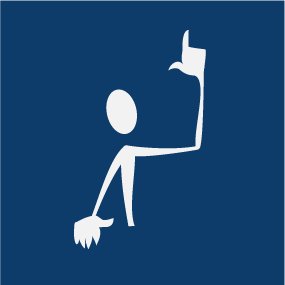 Viernes - BosquejoObjetivo del día: Determinar el propósito del sermón y desarrollar los puntos principales de un bosquejo que transmita el pensamiento original.Meta a alcanzar: Tener escrito el propósito del sermón, junto con un borrador del bosquejo homilético.Tarea 1. Determinar el propósito que deberá conseguir el sermón.¿Cuál es el motivo por el que este pasaje se incluyó en el texto bíblico? ¿Qué es lo que nuestro pasaje pretende conseguir en el lector?Tarea 2. Convertir el bosquejo exegético en un primer bosquejo homilético.A la luz tanto de la idea exegética y el bosquejo exegético como de la idea homilética y las interpretaciones aplicadas, redacta un bosquejo homilético que transmita el mismo mensaje que el original, pero a una audiencia contemporánea con el fin de conseguir los propósitos establecidos.Tarea 3. Modificar el primer bosquejo en función de los valores de un guión homilético, si viene a cuento.Tarea 4. Agregar un segundo o tercer nivel de detalle al bosquejo que comience a recoger el estudio más detallado que has hecho hasta aquí.Tarea 5. Anotar las ilustraciones que se podrían aplicar a cada uno de los puntos interpretados. 